ЕСЛИ ВЫ ЖДЕТЕ РЕБЕНКА, ТО…ЕСЛИ ВЫ ЖДЕТЕ РЕБЕНКА, ТО…ЕСЛИ ВЫ ЖДЕТЕ РЕБЕНКА, ТО…Вы имеете право на оказание помощи в форме возмещения расходов стоимости проезда беременным женщинам из малоимущих семей (одиноко проживающим малоимущим женщинам), проживающим за пределами города Петрозаводска, направляемым в государственное бюджетное учреждение здравоохранения «Республиканский перинатальный центр» на обследование (2-й УЗИ-скрининг) и родоразрешениеВы имеете право на оказание помощи в форме возмещения расходов стоимости проезда беременным женщинам из малоимущих семей (одиноко проживающим малоимущим женщинам), проживающим за пределами города Петрозаводска, направляемым в государственное бюджетное учреждение здравоохранения «Республиканский перинатальный центр» на обследование (2-й УЗИ-скрининг) и родоразрешениеВы имеете право на оказание помощи в форме возмещения расходов стоимости проезда беременным женщинам из малоимущих семей (одиноко проживающим малоимущим женщинам), проживающим за пределами города Петрозаводска, направляемым в государственное бюджетное учреждение здравоохранения «Республиканский перинатальный центр» на обследование (2-й УЗИ-скрининг) и родоразрешениеКто имеет право на получение компенсации?Беременные женщины из малоимущих семей (одиноко проживающие малоимущие женщины)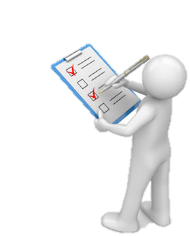 Каков размер помощи?В размере фактически произведенных расходов, не превышающем стоимость проезда:1) железнодорожным транспортом;2) водным транспортом;3) воздушным транспортом;4) автомобильным транспортом общего пользования.В случае проезда личным автомобильным транспортом возмещение расходов стоимости проезда производится в размере фактических расходов, но не более стоимости проезда в плацкартном вагоне пассажирского поезда.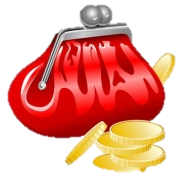 Каково условие получения компенсации?Если обращение последовало не позднее 3 месяцев со дня факта обследования (родоразрешения) в государственном бюджетном учреждении здравоохранения «Республиканский перинатальный центр».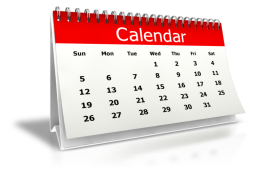 Какие документы нужны?Проездные билеты (либо иные документы, подтверждающие расходы на проезд) до места обследования (родоразрешения) и обратно;справка о стоимости проезда до места назначения и обратно в плацкартном вагоне (в случае проезда личным автомобильным транспортом);копия направления на обследование (родоразрешение) с отметкой о факте обследования (родоразрешения) в государственном бюджетном учреждении здравоохранения «Республиканский перинатальный центр». В случае отсутствия отметки о факте обследования (родоразрешения) на направлении - копия протокола скринингового ультразвукового исследования;копия медицинского свидетельства о рождении, утвержденного приказом Министерства здравоохранения и социального развития Российской Федерации от 27 декабря 2011 года № 1687н.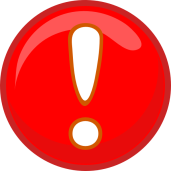 Куда обращаться за получением компенсации?Государственные казенные учреждения социальной защиты Республики Карелия – центры социальной работы городов и районов по месту жительства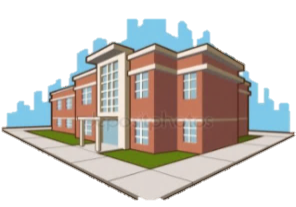 За более подробной информацией жителям Республики Карелия необходимо обращаться в 
государственные казенные учреждения социальной защиты Республики Карелия - центры социальной работы по месту жительства  
За более подробной информацией жителям Республики Карелия необходимо обращаться в 
государственные казенные учреждения социальной защиты Республики Карелия - центры социальной работы по месту жительства  
За более подробной информацией жителям Республики Карелия необходимо обращаться в 
государственные казенные учреждения социальной защиты Республики Карелия - центры социальной работы по месту жительства  
Государственное казенное учреждение социальной защиты Республики Карелия «Центр социальной работы Беломорского района»  
186500, г. Беломорск, ул. Комсомольская, д. 3E-mail: soccial@onego.ru Телефон: (8-814-37) 5-13-64 Государственное казенное учреждение социальной защиты Республики Карелия «Центр социальной работы Беломорского района»  
186500, г. Беломорск, ул. Комсомольская, д. 3E-mail: soccial@onego.ru Телефон: (8-814-37) 5-13-64 Государственное казенное учреждение социальной защиты Республики Карелия «Центр социальной работы Беломорского района»  
186500, г. Беломорск, ул. Комсомольская, д. 3E-mail: soccial@onego.ru Телефон: (8-814-37) 5-13-64 Государственное казенное учреждение социальной защиты Республики Карелия  «Центр социальной работы Калевальского национального  района» 186910, п. Калевала,  ул. Советская, д.11E-mail: kalevsoc@onego.ru   Телефон/факс: (8-814-54) 4-13-24Государственное казенное учреждение социальной защиты Республики Карелия  «Центр социальной работы Калевальского национального  района» 186910, п. Калевала,  ул. Советская, д.11E-mail: kalevsoc@onego.ru   Телефон/факс: (8-814-54) 4-13-24Государственное казенное учреждение социальной защиты Республики Карелия  «Центр социальной работы Калевальского национального  района» 186910, п. Калевала,  ул. Советская, д.11E-mail: kalevsoc@onego.ru   Телефон/факс: (8-814-54) 4-13-24Государственное казенное учреждение социальной защиты   «Центр социальной работы г. Кеми и Кемского района»  
186610, г. Кемь, пр. Пролетарский, д. 14E-mail: uszk@onego.ru   Телефоны: (8-814-58) 7-28-64;  8-964-317-85-41 Государственное казенное учреждение социальной защиты   «Центр социальной работы г. Кеми и Кемского района»  
186610, г. Кемь, пр. Пролетарский, д. 14E-mail: uszk@onego.ru   Телефоны: (8-814-58) 7-28-64;  8-964-317-85-41 Государственное казенное учреждение социальной защиты   «Центр социальной работы г. Кеми и Кемского района»  
186610, г. Кемь, пр. Пролетарский, д. 14E-mail: uszk@onego.ru   Телефоны: (8-814-58) 7-28-64;  8-964-317-85-41 Государственное казенное учреждение социальной защиты   «Центр социальной работы г. Кондопоги и Кондопожского района» 
186200, г. Кондопога, ул. М. Горького, 13а  E-mail: tu-kon@sampo.ru  Телефон: 8-902-772-68-98 Государственное казенное учреждение социальной защиты   «Центр социальной работы г. Кондопоги и Кондопожского района» 
186200, г. Кондопога, ул. М. Горького, 13а  E-mail: tu-kon@sampo.ru  Телефон: 8-902-772-68-98 Государственное казенное учреждение социальной защиты   «Центр социальной работы г. Кондопоги и Кондопожского района» 
186200, г. Кондопога, ул. М. Горького, 13а  E-mail: tu-kon@sampo.ru  Телефон: 8-902-772-68-98 Государственное казенное учреждение социальной защиты Республики Карелия   «Центр социальной работы г. Костомукша»   
186930, г. Костомукша, Антикайнена, д. 21   E-mail - sozkos@onego.ru  Телефон: (8-814-59) 5-15-32Государственное казенное учреждение социальной защиты Республики Карелия   «Центр социальной работы г. Костомукша»   
186930, г. Костомукша, Антикайнена, д. 21   E-mail - sozkos@onego.ru  Телефон: (8-814-59) 5-15-32Государственное казенное учреждение социальной защиты Республики Карелия   «Центр социальной работы г. Костомукша»   
186930, г. Костомукша, Антикайнена, д. 21   E-mail - sozkos@onego.ru  Телефон: (8-814-59) 5-15-32Государственное казенное учреждение социальной защиты  Республики Карелия «Центр социальной работы Лахденпохского района» 186730, г. Лахденпохья, ул. Советская, д. 7-а   
E-mail: lahdsoc@onego.ru     Телефон: (8-814-50) 2-21-32, 8-960-219-11-16Государственное казенное учреждение социальной защиты  Республики Карелия «Центр социальной работы Лахденпохского района» 186730, г. Лахденпохья, ул. Советская, д. 7-а   
E-mail: lahdsoc@onego.ru     Телефон: (8-814-50) 2-21-32, 8-960-219-11-16Государственное казенное учреждение социальной защиты  Республики Карелия «Центр социальной работы Лахденпохского района» 186730, г. Лахденпохья, ул. Советская, д. 7-а   
E-mail: lahdsoc@onego.ru     Телефон: (8-814-50) 2-21-32, 8-960-219-11-16Государственное казенное учреждение социальной защиты   «Центр социальной работы Лоухского района»   
186660, п. Лоухи, ул. Советская, строение 55аE-mail:: lcsr@yandex.ru    Телефон: (8-814-39) 5-10-65, 5-21-44, 8-964-317-85-49Государственное казенное учреждение социальной защиты   «Центр социальной работы Лоухского района»   
186660, п. Лоухи, ул. Советская, строение 55аE-mail:: lcsr@yandex.ru    Телефон: (8-814-39) 5-10-65, 5-21-44, 8-964-317-85-49Государственное казенное учреждение социальной защиты   «Центр социальной работы Лоухского района»   
186660, п. Лоухи, ул. Советская, строение 55аE-mail:: lcsr@yandex.ru    Телефон: (8-814-39) 5-10-65, 5-21-44, 8-964-317-85-49Государственное казенное учреждение социальной защиты  Республики Карелия «Центр социальной работы Медвежьегорского района»  
186350, г. Медвежьегорск, ул. Дзержинского, д. 16  
E-mail: mesozsash@rkmail.ru Телефон: (8-814-34) 5-76-57   Государственное казенное учреждение социальной защиты  Республики Карелия «Центр социальной работы Медвежьегорского района»  
186350, г. Медвежьегорск, ул. Дзержинского, д. 16  
E-mail: mesozsash@rkmail.ru Телефон: (8-814-34) 5-76-57   Государственное казенное учреждение социальной защиты  Республики Карелия «Центр социальной работы Медвежьегорского района»  
186350, г. Медвежьегорск, ул. Дзержинского, д. 16  
E-mail: mesozsash@rkmail.ru Телефон: (8-814-34) 5-76-57   Государственное казенное учреждение социальной защиты Республики Карелия   «Центр социальной работы Муезерского района»   
186960, п. Муезерский, ул. Октябрьская, д. 28  E-mail: muesoc@onego.ru Телефоны: (8-814-55) 3-38-48, 3-38-48Государственное казенное учреждение социальной защиты Республики Карелия   «Центр социальной работы Муезерского района»   
186960, п. Муезерский, ул. Октябрьская, д. 28  E-mail: muesoc@onego.ru Телефоны: (8-814-55) 3-38-48, 3-38-48Государственное казенное учреждение социальной защиты Республики Карелия   «Центр социальной работы Муезерского района»   
186960, п. Муезерский, ул. Октябрьская, д. 28  E-mail: muesoc@onego.ru Телефоны: (8-814-55) 3-38-48, 3-38-48Государственное казенное учреждение социальной защиты   Республики Карелия «Центр социальной работы Олонецкого района»   
186000, г. Олонец, ул. Полевая, д. 11-а  
E-mail: olonsoc@onego.ru Телефон: (8-814-36) 4-24-39, 8-909-572-11-17Государственное казенное учреждение социальной защиты   Республики Карелия «Центр социальной работы Олонецкого района»   
186000, г. Олонец, ул. Полевая, д. 11-а  
E-mail: olonsoc@onego.ru Телефон: (8-814-36) 4-24-39, 8-909-572-11-17Государственное казенное учреждение социальной защиты   Республики Карелия «Центр социальной работы Олонецкого района»   
186000, г. Олонец, ул. Полевая, д. 11-а  
E-mail: olonsoc@onego.ru Телефон: (8-814-36) 4-24-39, 8-909-572-11-17Государственное казенное учреждение социальной защиты   Республики Карелия «Центр социальной работы г. Питкяранты и Питкярантского района» 
186810, г. Питкяранта, ул. Ленина, д. 33   
E-mail: Ptksocial@yandex.ru Телефон: (8-814-33) 4-34-59,  4-49-94Государственное казенное учреждение социальной защиты   Республики Карелия «Центр социальной работы г. Питкяранты и Питкярантского района» 
186810, г. Питкяранта, ул. Ленина, д. 33   
E-mail: Ptksocial@yandex.ru Телефон: (8-814-33) 4-34-59,  4-49-94Государственное казенное учреждение социальной защиты   Республики Карелия «Центр социальной работы г. Питкяранты и Питкярантского района» 
186810, г. Питкяранта, ул. Ленина, д. 33   
E-mail: Ptksocial@yandex.ru Телефон: (8-814-33) 4-34-59,  4-49-94Государственное казенное учреждение социальной защиты   Республики Карелия «Центр социальной работы Прионежского района»   
185035, г. Петрозаводск, пр. Ленина, д. 4   
E-mail: csr-prion@sampo.ru  Телефон: (8-8142) 59-51-52,  67-05-49   Государственное казенное учреждение социальной защиты   Республики Карелия «Центр социальной работы Прионежского района»   
185035, г. Петрозаводск, пр. Ленина, д. 4   
E-mail: csr-prion@sampo.ru  Телефон: (8-8142) 59-51-52,  67-05-49   Государственное казенное учреждение социальной защиты   Республики Карелия «Центр социальной работы Прионежского района»   
185035, г. Петрозаводск, пр. Ленина, д. 4   
E-mail: csr-prion@sampo.ru  Телефон: (8-8142) 59-51-52,  67-05-49   Государственное казенное учреждение социальной защиты   Республики Карелия «Центр социальной работы Пряжинского района"»  
186120, пгт Пряжа, ул. Петрозаводская, д. 16   E-mail: csr-pra@.yandex.ru     Телефон: (8-814-56) 3-18-42Государственное казенное учреждение социальной защиты   Республики Карелия «Центр социальной работы Пряжинского района"»  
186120, пгт Пряжа, ул. Петрозаводская, д. 16   E-mail: csr-pra@.yandex.ru     Телефон: (8-814-56) 3-18-42Государственное казенное учреждение социальной защиты   Республики Карелия «Центр социальной работы Пряжинского района"»  
186120, пгт Пряжа, ул. Петрозаводская, д. 16   E-mail: csr-pra@.yandex.ru     Телефон: (8-814-56) 3-18-42Государственное казенное учреждение социальной защиты  Республики Карелия "Центр социальной работы Пудожского района",   
186150, г. Пудож, ул. Пионерская, д. 1   
E-mail: pudosoc@onego.ru     Телефон: (8-145-2) 5-39-05; (8-814-52) 5-18-70; 8-964-319-00-09; 8-964-319-27-27Государственное казенное учреждение социальной защиты  Республики Карелия "Центр социальной работы Пудожского района",   
186150, г. Пудож, ул. Пионерская, д. 1   
E-mail: pudosoc@onego.ru     Телефон: (8-145-2) 5-39-05; (8-814-52) 5-18-70; 8-964-319-00-09; 8-964-319-27-27Государственное казенное учреждение социальной защиты  Республики Карелия "Центр социальной работы Пудожского района",   
186150, г. Пудож, ул. Пионерская, д. 1   
E-mail: pudosoc@onego.ru     Телефон: (8-145-2) 5-39-05; (8-814-52) 5-18-70; 8-964-319-00-09; 8-964-319-27-27Государственное казенное учреждение социальной защиты  Республики Карелия «Центр социальной работы г. Сегежа и Сегежского района» 
186420, г. Сегежа, ул. Гагарина, д. 7, каб. 8E-mail: segusz@onego.ru    Телефона: (8-814-31) 4-34-29, 8-964-317-86-68     Государственное казенное учреждение социальной защиты  Республики Карелия «Центр социальной работы г. Сегежа и Сегежского района» 
186420, г. Сегежа, ул. Гагарина, д. 7, каб. 8E-mail: segusz@onego.ru    Телефона: (8-814-31) 4-34-29, 8-964-317-86-68     Государственное казенное учреждение социальной защиты  Республики Карелия «Центр социальной работы г. Сегежа и Сегежского района» 
186420, г. Сегежа, ул. Гагарина, д. 7, каб. 8E-mail: segusz@onego.ru    Телефона: (8-814-31) 4-34-29, 8-964-317-86-68     Государственное казенное учреждение социальной защиты Республики Карелия   "Центр социальной работы г. Сортавала"   
186790, г. Сортавала, ул. Ленина, д. 24   
E-mail: sortsoc@onego.ru   Телефон: 8-960-218-44-48; 8-960-218-44-49  Государственное казенное учреждение социальной защиты Республики Карелия   "Центр социальной работы г. Сортавала"   
186790, г. Сортавала, ул. Ленина, д. 24   
E-mail: sortsoc@onego.ru   Телефон: 8-960-218-44-48; 8-960-218-44-49  Государственное казенное учреждение социальной защиты Республики Карелия   "Центр социальной работы г. Сортавала"   
186790, г. Сортавала, ул. Ленина, д. 24   
E-mail: sortsoc@onego.ru   Телефон: 8-960-218-44-48; 8-960-218-44-49  Государственное казенное учреждение социальной защиты   Республики Карелия
"Центр социальной работы Суоярвского района"   
186870, г. Суоярви, ул. Шельшакова, д. 2   
E-mail: mtsuo@onego.ru     Телефон: (8-814-57) 5-13-79; 8911-663-06-26; 8-911-663-18-71   Государственное казенное учреждение социальной защиты   Республики Карелия
"Центр социальной работы Суоярвского района"   
186870, г. Суоярви, ул. Шельшакова, д. 2   
E-mail: mtsuo@onego.ru     Телефон: (8-814-57) 5-13-79; 8911-663-06-26; 8-911-663-18-71   Государственное казенное учреждение социальной защиты   Республики Карелия
"Центр социальной работы Суоярвского района"   
186870, г. Суоярви, ул. Шельшакова, д. 2   
E-mail: mtsuo@onego.ru     Телефон: (8-814-57) 5-13-79; 8911-663-06-26; 8-911-663-18-71   